Независимая оценка качества образования Сайт bus.gov.ru — является официальным ресурсом, на котором размещается различная информация, связанная с разнообразными государственными объектами. На основании Федерального закона от 8 мая 2010 года № 83, а также на основании Приказа Министерства финансов Российской Федерации от 21 июля 2011 года № 86 н, с учетом Приказа Минфина России от 23 сентября 2013 года № 98 н, казенные, бюджетные и автономные учреждения, а так же их обособленные структурные подразделения, обязаны ежегодно размещать на Официальном сайте в сети Интернет https://www.bus.gov.ru/ информацию о своей деятельности.
Цель сайта: с одной стороны — это обеспечение удобства граждан при выборе учреждений для получения необходимых им услуг посредством полного и достоверного информирования об учреждениях и оказываемых ими услугах. С другой — обеспечение возможности государству эффективно управлять своими ресурсами на основе обратной связи от граждан по качеству предоставленных услуг. Для этого сайт аккумулирует информацию обо всей сети государственных (муниципальных) учреждений Российской Федерации, включая сведения о публично-правовом образовании, создавшем учреждение, об органе, осуществляющем функции и полномочия учредителя каждого из учреждений, о размере субсидий, выделенных учреждению, и тех целях, на которые субсидии выделены.
 1. Для того, чтобы оценить учреждение необходимо:Зайти на сайт https://bus.gov.ruВыбрать регионВ строке «поиск» набрать наименование организацииВыбрать вкладку «Оценить»В появившемся окне поставить оценку (по шкале от 1 до 5)После выставления оценок по выбранным категориям необходимо ввести символы с картинки и выбрать кнопку «Оценить»2. Чтобы оставить отзыв о качестве услуг, предоставляемых образовательными организациями:Зайти на сайт https://www.bus.gov.ruВыбрать регионВ строке поиска набрать наименование организацииВыбрать вкладку «Оставить отзыв»В случае появления окна «Политика безопасности», отменить пункт галочкой и выбрать «Оставить отзыв»Заполнить форму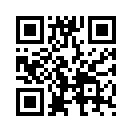 